УЧЕБНЫЙ ПЛАННАЧАЛЬНОГО ОБЩЕГО ОБРАЗОВАНИЯМУНИЦИПАЛЬНОГО БЮДЖЕТНОГО ОБЩЕОБРАЗОВАТЕЛЬНОГО УЧРЕЖДЕНИЯ «СРЕДНЯЯ ОБЩЕОБРАЗОВАТЕЛЬНАЯ ШКОЛА № 11» НА 2023/2024 УЧЕБНЫЙ ГОДСтарый ОсколРежим образовательной деятельности в муниципальном бюджетном общеобразовательном учреждении«Средняя общеобразовательная школа№11»города Старый Оскол Белгородской области  2023/2024 учебный год	 В 2022/2023 учебном году насчитывается 10 классов - комплектов 1-4-х классов:Количество классов комплектов по параллелям, наполняемость:1-е классы – 1А (30 чел.), 1Б (30 чел.) - 2 класса (60 чел.)2-е классы – 2А (27 чел.), 2Б (28 чел.)  – 2 класса (55 чел.)3-е классы – 3А (25 чел.), 3Б (26 чел.), 3В (25 чел.) – 3 класса (76 чел.)4-е классы – 4А (28 чел.), 4Б (25 чел.), 3В (27 чел.)  – 3 класса (80 чел.)Классов компенсирующего обучения нет.Режим работы школы: обучение проводится в одну смену. Учебные занятия начинаются в 8 часов 30 минут, без проведения нулевых уроков.Продолжительность учебной недели:1-4 классы по пятидневной учебной неделе.Продолжительность учебного года:1 класс – 33 недели;2 - 4 классы – 34 недели.Требования к режиму образовательной деятельности В соответствии со ст. 28 Федерального закона «О санитарно-эпидемиологическом благополучии населения» программы, методики и режимы воспитания и обучения в части гигиенических требований допускаются к использованию при наличии санитарно-эпидемиологического заключения о соответствии их санитарным правилам.Гигиенические требования к максимальным величинам образовательной нагрузки                                                                     Таблица №1                                                                                                                                                               Часы групповых и индивидуальных занятий входят в объём максимально допустимой аудиторной недельной   нагрузки.Часы внеурочной деятельности могут быть реализованы как в течение учебной недели, так и в период каникул, в выходные и нерабочие праздничные дни. Внеурочная деятельность организуется на добровольной основе в соответствии с выбором участников образовательных отношений.Продолжительность перемен между уроками составляет не менее 10 минут, большая перемена после второго и третьего уроков составляет по 20 минут. Обучение детей в 1-м классе проводится с соблюдением следующих требований:учебные занятия проводятся только в первую смену;5-дневная учебная неделя;организация облегченного учебного дня в четверг;проведение не более 4 уроков в день и один раз в неделю 5 уроков за счет урока физической культуры;продолжительность уроков – не более 35 мин в первом полугодии и 40 минут во втором полугодии;организация в середине учебного дня динамической паузы продолжительностью не менее 40 мин;использование «ступенчатого» режима обучения в первом полугодии (в сентябре, октябре — по 3 урока в день  по 35 минут каждый, в ноябре — декабре — по 4 урока  в день по 35 минут каждый; январь — май — по 4 урока  в день по 40 минут каждый);обучение без домашних заданий и балльного оценивания знаний учащихся;дополнительные недельные каникулы в середине третьей четверти при традиционном режиме обучения.Продолжительность урока во 2-4-х классах не превышает 45 минут. Общий объем нагрузки в течение дня для учащихся 2-4 классов не должен превышать - 5 уроков и один раз в неделю 6 уроков за счет урока физической культуры. В начальных классах плотность учебной работы учащихся на уроках по основным предметам не превышает 80%. С целью профилактики утомления, нарушения осанки, зрения учащихся на уроках проводятся физкультминутки и гимнастика для глаз при обучении письму, чтению, математике и другим предметам, требующим концентрации внимания.В оздоровительных целях создаются условия для удовлетворения биологической потребности учащихся в движении. Эта потребность реализована посредством ежедневной двигательной активности учащихся не менее 3 ч. Такой объём двигательной активности обеспечивается за счет:- проведение зарядки до учебных занятий;- физкультминуток на уроках, подвижных игр на переменах; - уроков физкультуры;- внеклассных спортивных занятий и соревнований;-  дней здоровья;-  самостоятельных занятий физической культурой в секциях и клубах.Расписание звонков (для 1-4 классов)Длительность непрерывного применения различных технических средств обучения на урокахТаблица № 2При использовании ЭСО с демонстрацией обучающих фильмов, программ или иной информации, предусматривающих ее фиксацию в тетрадях обучающимися, продолжительность непрерывного использования экрана не должна превышать для учащихся 1-4-х классов -10 минут.Общая продолжительность использования ЭСО на уроке не должна превышать для интерактивной доски - для детей до 10 лет - 20 минут; компьютера - для детей 1-2 классов - 20 минут, 3-4 классов - 25 минут (п.2.10.2. СанПиН 2.4.3648-20).С целью профилактики утомления учащихся, связанных со зрительной нагрузкой, проводится комплекс упражнений для профилактики утомления глаз, а в конце урока - физические упражнения для профилактики общего утомления.Не допускается использование детьми на занятиях более двух различных ЭСО (интерактивная доска и персональный компьютер, интерактивная доска и планшет) не допускается (п.3.5.2. СанПиН 2.4.3648-20).На уроках технологии чередуются различные по характеру задания. Общая длительность практической работы для учащихся в 1-2-х классах - 20 – 25 мин, для учащихся в 3 – 4-х классах – 30 – 35 мин. Продолжительность непрерывной работы с бумагой, картоном, тканью для первоклассников не более 5 минут, для учащихся во 2-3-х классах – 5-7 минут, для учащихся в 4-х классах – 10 минут, а при работе с деревом ипроволокой – не более 4-5 минут.Расписание уроков составляется с учетом дневной и недельной динамики умственной работоспособности обучающихся и шкалой трудности учебных предметов. Режим двигательной активности детей в течение дня организуется с учетом возрастных особенностей и состояния здоровья. При организации образовательной деятельности предусматривается введение в режим дня физкультминуток во время занятий, гимнастики для глаз, обеспечивается контроль за осанкой, в том числе, во время письма, рисования и использования ЭСО.При составлении расписания уроков чередуются различные по сложности предметы в течение дня и недели: для обучающихся начального общего образования основные предметы (математика, русский и иностранный язык, окружающий мир, информатика) чередуются с уроками музыки, изобразительного искусства, технологии, физической культуры.  Для учащихся 1 классов наиболее трудные предметы проводятся на 2 уроке; 2 - 4 классов – на 2-3-х уроках. В начальных классах сдвоенные уроки не проводятся. Отношение времени, затраченного на непосредственное выполнение физических упражнений на уроке физкультуры к общему времени занятия физической культурой должна составлять не менее 70% (п.2.10.3. СанПиН 2.4.3648-20).Школьное расписание уроков строится с использованием таблиц (таблицы №3), в которой трудность каждого предмета ранжируется в баллах.Шкала трудности предметов для 1-4 классов                                                                                                                                      Таблица №3Домашние задания даются учащимся с учётом возможности их выполнения в следующих пределах: во 2-3 классах –  1,5 часа, в 4-х классах – 2 часа. В 1 классе домашние задания не задаются. Учащиеся 1 класса на второй год обучения не оставляются.В школе внеурочная деятельность детей является неотъемлемой частью образовательной деятельности. Наиболее распространёнными являются следующие виды: игровая, познавательная, проблемно-ценностное общение, досугово-развлекательная, художественное творчество, социальное творчество (социально преобразующая добровольческая деятельность), спортивно-оздоровительная и туристско-краеведческая деятельность.  Расписание занятий объединения составляется для создания наиболее благоприятного режима занятий и отдыха детей с учетом их возрастных особенностей и установленных санитарно-гигиенических норм. Продолжительность одного занятия не превышает 1,5 часов с перерывом не менее 10 минут для отдыха детей и проветривания помещений через 30-45 минут занятий. Каждый учащийся имеет право заниматься в нескольких объединениях, переходить в течение учебного года из одного объединения в другое. При приеме в спортивные объединения необходимо медицинское заключение о состоянии здоровья ребенка.Начало занятий внеурочной деятельностью у учащихся после окончания последнего урока с интервалом не менее 45 минут. Программы внеурочной деятельности реализуются по Положению и расписанию, утверждённому приказом директора школы.Занятий внеурочной деятельностью на 2023/2024 учебный год                                                                                                                        Таблица № 4В школе реализуются дополнительные общеразвивающие программы социально-педагогической направленности.	Начало занятий в объединениях по интересам и занятий внеурочной деятельностью после окончания последнего урока с интервалом не менее 45 минут. Работа объединений по интересам реализуются по расписанию, утверждённому директором школы.Работа объединений по интересам   в 2023/2024 учебном году                                                                                                                        Таблица № 5Календарный учебный график школы на 2023/2024 учебный годПродолжительность учебных четвертей для учащихся 1--4-х классов:Продолжительность каникул для учащихся 1 -4-х классов:Продолжительность 2023/2024 учебного года (в неделях):1 классы – 33 недели; 2- 4 классы – 34 недели.Продолжительность учебной недели для учащихся 1-4 классов – пять дней. В МБОУ «СОШ № 11» обучение в 2023/2024 учебном году проводится в одну смену.Проведение промежуточной аттестации в переводных 1-4-х классах осуществляется в соответствии с Положением о формах, периодичности, порядке проведения текущего контроля успеваемости и промежуточной аттестации учащихся, основными образовательными программами начального общего, основного общего и среднего общего образования и Уставом школы.Пояснительная запискак учебному плану начального общего образованиямуниципального бюджетного общеобразовательного учреждения«Средняя общеобразовательная школа№11» 2023/2024 учебный годУчебный план начального общего образования (далее – учебный план НОО) на 2023/2024 учебный год разработан на основе следующих нормативных документов федерального, регионального и школьного уровней:Федеральный уровень Конституция Российской Федерации (ст. 43);Указ Президента РФ от 7 мая 2018 года № 204 «О национальных целях и стратегических задачах развития Российской Федерации на период до 2024 года»;ФЗ РФ от 29 декабря 2012 года №273-ФЗ "Об образовании в Российской Федерации";Федеральный закон от 26 мая 2021 г. N 144-ФЗ «О внесении изменений в Федеральный закон «Об образовании в Российской Федерации»; Федеральный закон от 24 сентября 2022 г. № 371-ФЗ «О внесении изменений в Федеральный закон «Об образовании в Российской Федерации»; Государственная программа РФ «Развитие образования» на 2018-2025 годы (утверждена Постановлением Правительства Российской Федерации от 26 декабря 2017 года № 1642; ред. 15.03.2021г.); Приказ Министерства просвещения Российской Федерации от 22 марта 2021 года № 115 «Об утверждении порядка организации и осуществления образовательной деятельности по основным общеобразовательным программам - образовательным программам начального общего, основного общего и среднего общего образования»;Постановление Главного государственного санитарного врача Российской Федерации от 28 сентября 2020 года № 28 «Об утверждении санитарных правил СП 2.4.3648-20 «Санитарно-эпидемиологические требования к организациям воспитания и обучения, отдыха и оздоровления детей и молодёжи (срок действия до 01.01.2027)»;Постановление Главного государственного санитарного врача РФ от 28.01.2021 № 2 «Об утверждении санитарных правил и норм СанПиН 1.2.3685-21 «Гигиенические нормативы и требования к обеспечению безопасности и (или) безвредности для человека факторов среды обитания»;Стратегия развития воспитания в Российской Федерации на период до 2025 года (утверждена Распоряжением Правительства РФ от 29 мая 2015 года №996-р);Федеральный государственный образовательный стандарт начального общего образования (утвержден приказом Минпросвещения России от 31 мая 2021 года №286);Приказ Министерства просвещения Российской Федерации № 569 от 18.07.2022 "О внесении изменений в федеральный государственный образовательный стандарт начального общего образования" (Зарегистрирован 17.08.2022 № 69676); Федеральный государственный образовательный стандарт начального общего образования (утвержден приказом Минобрнауки РФ от 6 октября 2009 года №373, в редакции приказов от 26.11.2010г. №1241, от 22.09.2011г. №2357, от 18.12.2012г. №1060, от 29.12.2014г. №1643, от 31.12.2015г. №1576, от 11.12.2020г. №712);Федеральный государственный образовательный стандарт начального общего образования обучающихся с ограниченными возможностями здоровья (утвержден приказом Минобрнауки России от 19 декабря 2014 года № 1598);Приказ Министерства просвещения РФ от 02.08.2022 № 653 «Об утверждении федерального перечня электронных образовательных ресурсов, допущенных к использованию при реализации имеющих государственную аккредитацию образовательных программ НОО, ООО, СОО» (Зарегистрирован 29.08.2022 № 69822);Приказ Министерства просвещения Российской Федерации от 06.09.2022 № 804 "Об утверждении перечня средств обучения и воспитания, соответствующих современным условиям обучения, необходимых при оснащении общеобразовательных организаций в целях реализации мероприятий государственной программы Российской Федерации "Развитие образования", направленных на содействие созданию (создание) в субъектах Российской Федерации новых (дополнительных) мест в общеобразовательных организациях, модернизацию инфраструктуры общего образования, школьных систем образования, критериев его формирования и требований к функциональному оснащению общеобразовательных организаций, а также определении норматива стоимости оснащения одного места обучающегося указанными средствами обучения и воспитания« (Зарегистрирован 12.10.2022 № 70483);Приказ Министерства просвещения Российской Федерации от 21 сентября 2022 г. №858 «Об утверждении федерального перечня учебников, допущенных к использованию при реализации имеющих государственную аккредитацию образовательных программ начального общего основного общего среднего общего образования организациями осуществляющими образовательную деятельность и установления предельного срока использования исключенных учебников»;Концепция преподавания русского языка и литературы в Российской Федерации (утверждена распоряжением Правительства Российской Федерации от 09 апреля 2016 года № 637-р); Концепция развития детского и юношеского чтения в Российской Федерации (утверждена распоряжением Правительства Российской Федерации от 03 июня 2017 года № 1155-р); Концепция развития математического образования в Российской Федерации (утверждена распоряжением Правительства России от 24 декабря 2013 года № 2506-р) (с изменениями и дополнениями от 8 октября 2020 г. № 2604-Р);Концепция преподавания предметной области «Искусство» в образовательных организациях Российской Федерации, реализующие основные общеобразовательные программы (утверждена на коллегии Министерства просвещения Российской Федерации 24 декабря 2018 года); Концепция преподавания предметной области «Технология» в образовательных организациях Российской Федерации, реализующие основные общеобразовательные программы (утверждена на коллегии Министерства просвещения Российской Федерации 24 декабря 2018 года); Распоряжение Министерства просвещения Российской Федерации от 01 ноября 2019 года № Р-109 «Об утверждении методических рекомендаций для органов исполнительной власти субъектов Российской Федерации и общеобразовательных организаций по реализации Концепции преподавания предметной области «Технология» в образовательных организациях Российской Федерации, реализующих основные общеобразовательные программы;Концепция преподавания учебного предмета «Физическая культура» в образовательных организациях Российской Федерации, реализующие основные общеобразовательные программы (утверждена на коллегии Министерства просвещения Российской Федерации 24 декабря 2018 года);Письмо Министерства просвещения Российской Федерации от 13 января 2023 г. №03-49 «О направлении методических рекомендаций по системе оценки достижения обучающимися планируемых результатов освоения программ начального общего, основного общего и среднего общего образования»;Письмо Министерства просвещения РФ от 19.03.2020 № ГД-39/04 «О направлении методических рекомендаций». Методические рекомендации по реализации образовательных программ начального общего, основного общего, среднего общего образования, образовательных программ среднего профессионального образования и дополнительных общеобразовательных программ с применением электронного обучения и дистанционных образовательных технологий»;Письмо Минобрнауки России от   25 мая 2015 года № 08-761 «Об изучении предметных областей: «Основы религиозных культур и светской этики» и «Основы духовно-нравственной культуры народов России»;Письмо Министерства образования и науки Российской Федерации от 09.10.2017 № ТС-945/08 «О реализации прав граждан на получение образования на родном языке»;ФОП начального общего образования (утверждена приказом Минпросвещения РФ от 16.11.2022г. № 992) Федеральная программа начального общего образования (утверждена приказом Минипросвещения РФ от 16.11.2022г. № 992;Федеральные программы по учебным предметам.Региональный уровеньПриказ департамента Белгородской области от 16.10.2017 №2962 «О реализации Федерального государственного образовательного стандарта в части изучения родного языка»;Методические письма Белгородского института развития образования о преподавании предметов в 2023/2024 учебном году.Школьный уровень Устав (утвержден Постановлением  администрации Старооскольского городского округа Белгородской области от 23.03.2018г. № 446);  Образовательная программа начального общего образования (новая редакция) (приказ по школе от 28.08.2020 года № 261, с изменениями и дополнениями в 2023 году в соответствии с ФОП НОО, приказ по школе от 29.06.2023г. № 242);Образовательная программа начального общего образования (в соответствии с ФОП НОО) (приказ по школе от 29.06.2023 года № 242).	Учебный план НОО направлен на формирование всесторонне развитой, физически здоровой, социально ориентированной личности учащихся, развитие их индивидуальных способностей, положительной учебной мотивации. 	Исходя из приоритетных направлений работы школы в 2023/2024 учебном году – обновление содержания образования в условиях реализации обновлённых ФГОС НОО и с учётом ФООП НОО в 1-2-х классах, ФГОС НОО (3-4 классы), ФГОС ОВЗ; сохранения и укрепления здоровья участников образовательных отношений; консолидации материально-технических, кадровых и финансовых ресурсов для эффективной реализации программ различных уровней - учебный план способствует решению следующих задач:формирование у младших школьников базовых предметных знаний и представлений о мире, обеспечивающих выполнение требований ФГОС к результатам начального общего образования и адекватным возрастным возможностям учащихся; формирование на основе этих знаний метапредметных умений, нашедших отражение в требованиях ФГОС;создание условий для сохранения и укрепления физического и психического здоровья учащихся через деятельность Центра содействия укреплению здоровья учащихся, развитие физического воспитания и спорта; обеспечение социально-психологического сопровождения образовательной деятельности с целью осуществления личностно-ориентированного подхода к обучению и воспитанию;содействие развитию одаренных учащихся в урочное и внеурочное время через различные формы и методы работы;создание условий для обучения и развития детей с индивидуальными склонностями, способностями и интересами, для реализации их потенциальных возможностей через использование различных образовательных программ, обеспечивающих государственные гарантии доступности и равных возможностей получения полноценного образования;создание условий для формирования функциональной грамотности младших школьников; приобщение к общекультурным и национальным ценностям, формирование основ гражданской идентичности учащихся.Учебный план начального общего образования для 1-2-х классов разработан на основе федерального учебного плана федеральной основной образовательной программы начального общего образования; для 3-4-х классов разработан на основе учебного плана примерной основной образовательной программы начального общего образования, размещённой на http://fgosreestr.ru.	В обязательной части учебного плана представлены все учебные предметы обязательных предметных областей (в соответствии с изменениями, внесёнными в п.19.3 ФГОС НОО (приказ Минобрнауки России от 31.12.2015 №1576), а также, которые обеспечивают единство образовательного пространства Российской Федерации, области и ее регионов и гарантирует достижение выпускниками начальной школы планируемых результатов, обеспечивающих возможности продолжения образования на следующем уровне.Учебный план начального общего образования на 2023/2024 учебный год разработан в соответствии с перспективным учебным планом основной образовательной программы начального общего образования в соответствии с федеральным учебным планом НОО.Механизм формирования части учебного плана, формируемой участниками образовательных отношений.С целью анализа содержания действующего учебного плана и оценки кадровых и материально-технических ресурсов организации в рабочем порядке была создана группа, в состав которой вошли заместители директора школы, руководители методических объединений, отдельные учителя и учащиеся, входящие в состав Управляющего Совета. Конструирование данной части учебного плана включало в себя следующие этапы: обсуждение на родительских собраниях и методическом объединении вопросов о режиме работы начальной школы (пятидневная/ шестидневная неделя) и о распределении одного часа учебного плана в 2023/2024 учебном году в части, формируемой участниками образовательных отношений (протоколы родительских собраний, заседаний МО). На заседании Управляющего совета было принято решение о пятидневной неделе обучения в 1-4-х классах и дополнении 1 часа для реализации программы по физической культуре в 1-4-х классах в объёме 3 часов в неделю; прошло рассмотрение проекта учебного плана на заседании педагогического совета. С учетом условий работы образовательной организации, приоритетных направлений образовательной деятельности и специфики средств обучения начальная школа полностью перешла на работу по учебно-методическому комплексу «Школа России», т.к. именно в учебниках заключено то содержание, средствами которого планируется достижение заявленных результатов. В целях обеспечения индивидуальных потребностей учащихся в основной образовательной программе начального общего образования предусматриваются различные направления внеурочной деятельности, которые реализуются через план внеурочной деятельности на 2023/2024 учебный год.Учебный план начального общего образования состоит из двух частей — обязательной части и части, формируемой участниками образовательных отношений.Обязательная часть учебного плана представлена предметными областями («Русский язык и литературное чтение», «Родной язык и литературное чтение на родном языке» (3-4 классы), «Иностранный язык», «Математика и информатика», «Обществознание и естествознание (окружающий мир)», «Основы религиозных культур и светской этики», «Искусство», «Технология», «Физическая культура»), каждая из которых направлена на решение основных задач реализации содержания учебных предметов, входящих в их состав. Предметная область «Русский язык и литературное чтение» представлена предметами «Русский язык» (5ч. в неделю в 1-2-х классах, 4 ч. в неделю в 3-4-х классах), «Литературное чтение» (4 ч. в неделю в 1-3-х, 3ч. в 4-х классах). В первом полугодии 1-го класса предмет «Русский язык» представлен курсом «Обучение грамоте. Письмо», предмет «Литературное чтение» - курсом «Обучение грамоте. Чтение». Систематическое изучение предметов «Русский язык» и «Литературное чтение» начинается со второго полугодия. Предметная область «Родной язык и литературное чтение на родном языке» представлена предметами «Родной язык (русский)» и «Литературное чтение на родном языке (русском)» в количестве по 0,5 часа в 3-4-х классах. Предметная область «Иностранный язык» представлена предметом «Английский язык» (2 ч. в неделю во 2-4-х классах). Предложенный объем учебного времени достаточен для освоения иностранного языка на базовом уровне.Предметная область «Математика и информатика» представлена учебным предметом «Математика», который изучается в 1-4-х   классах в объёме 4 часа в неделю.  В рамках внеурочной деятельности в 1-4-х классах изучается курс «Основы логики и алгоритмики» в объёме 1 час в неделю.Предметная область «Обществознание и естествознание (окружающий мир)» представлена предметом «Окружающий мир» (2 ч. в неделю в 1-4-х классах). Данный учебный предмет является интегрированным. В его содержание дополнительно введены развивающие модули и разделы социально-гуманитарной направленности, а также элементы основ безопасности жизнедеятельности.Предметная область «Искусство» представлена учебными предметами «Изобразительное искусство» и «Музыка» (по 1 часу в неделю в 1-4-х классах).Предметная область «Технология» представлена предметом «Технология» (1 ч. в неделю в 1-4-х классах). Предметная область «Физическая культура» представлена учебным предметом «Физическая культура» (2 ч. + 1ч. (ЧФУОО) в неделю в 1-4-х классах).При организации уроков «Физическая культура» в зависимости, от состояния здоровья, обучающиеся делятся на три группы: основную, подготовительную, специальную медицинскую (письмо Министерства образования и науки РФ от 31.10.2003 г № 31-51-263/123 «Об оценивании и аттестации учащихся, отнесенных по состоянию здоровья к специальной медицинской группе для занятий физической культуры»).В рамках учебного предмета «Основы религиозных культур и светской этики» осуществляется изучение одного из модулей предмета, а именно, «Основы православной культуры» в 4 классе в объёме 1 часа в неделю (всего 34 часа). Модуль выбран путём анкетирования родителей (законных представителей) учащихся.Изучение учебного предмета «Основы религиозных культур и светской этики. Основы православной культуры» направлено на достижение следующих целей: - развитие представлений о значении нравственных норм и ценностей для достойной жизни личности, семьи, общества; - формирование готовности к нравственному самосовершенствованию, духовному саморазвитию; - знакомство с основными нормами светской и религиозной морали, понимание их значения в выстраивании конструктивных отношений в семье и обществе; формирование первоначальных представлений о светской этике, о традиционных религиях, их роли в культуре, истории и современности России; знание исторической роли традиционных религий в становлении российской государственности;на осознание ценности человеческой жизни; - воспитание нравственности, основанной на свободе совести и вероисповедания, духовных традициях народов России; становление внутренней установки личности поступать согласно своей совести.Особенности части учебного плана, формируемой участниками образовательных отношенийПри обсуждении данной части учебного плана 1-4-х классов были учтены запросы и пожелания участников образовательной деятельности. Были проведены родительские собрания в параллелях 1-3-х классов, проанализированы результаты анкетирования родителей; обсуждение проекта учебного плана состоялось на заседаниях методического объединения учителей начальных классов и Управляющего совета школы. По итогам проведённых мероприятий реализация индивидуальных потребностей учащихся будет осуществляться, в том числе, в рамках занятий внеурочной деятельности. В целях сохранения и укрепления здоровья, удовлетворения биологической потребности учащихся начальных классов в движении, реализации программ по физической культуре, количества часов, предусмотренных в объеме общей недельной нагрузки, а также на основании согласия родителей в 1-4-х классах 1 час из части, формируемой участниками образовательных отношений, добавлен на предмет «Физическая культура», итого 3 часа в неделю.Индивидуальные учебные планыОбучение на дому детей-инвалидов и детей с тяжелыми формами хронических соматических заболеваний школа осуществляет по индивидуальному учебному плану на дому в соответствии с Порядком регламентации и оформлении отношений государственной и муниципальной общеобразовательной организации и родителей (законных представителей) обучающихся, нуждающихся в длительном лечении, а также детей-инвалидов в части организации обучения по основным общеобразовательным программам на дому и в медицинских организациях (приказ департамента образования Белгородской области от 11.05.2021 № 1151); письма Министерства просвещения Российской Федерации «Об организации обучения на дому» (от 13.06.2019 №ТС-1391/07).  Проведение промежуточной аттестации в переводных 1-4-х классах осуществляется в соответствии со статьёй 58 Федерального закона от 29 декабря 2012 года №273-ФЗ «Об образовании в Российской Федерации», основной образовательной программой начального общего образования, Положением о системе оценивания учебных достижений учащихся в условиях реализации ФГОС, Положением о формах, периодичности, порядке проведения текущего контроля успеваемости и промежуточной аттестации учащихся.Промежуточная текущая аттестация учащихся 1-4-х классов предусматривает осуществление аттестации по четвертям (полугодиям) в формах, предусмотренных рабочей программой по предмету. Промежуточная годовая аттестация с аттестационными испытаниями в 1-4-х классах проводится по окончании учебного года в соответствии с календарным учебным графиком, утверждённым приказом директора.Предметы, формы, периодичность и сроки указаны в таблице №1.Предметы, форма и периодичность проведения промежуточной годовой аттестации в 1-4 классахТаблица№1Решение об утверждении итогов промежуточной годовой аттестации учеников принимается педагогическим советом школы и утверждается приказом директора.Внеурочная деятельность в МБОУ СОШ №11 реализуется программами внеурочной деятельности. Организация образовательной деятельности по программам внеурочной деятельности осуществляется в соответствии с ООП НОО с учётом ФОП НОО по следующим направлениям развития личности: в 1-2-х классах духовно-нравственное и информационная культура; в 3-4-х классах – духовно-нравственное и общеинтеллектуальное.Программы внеурочной деятельности реализуются в школе посредством организации одновозрастных и разновозрастных объединений по интересам (групп, секций, кружков и т.д.). Численный состав объединения от 12 до 25 человек.Учебный план 1-х,  2-х классов на 2023/2024 учебный годМБОУ  «Средняя общеобразовательная школа № 11»,реализующий образовательные программы НООУчебныйплан  3-х, 4-х классов  на 2023/2024 учебный годМБОУ  «Средняя общеобразовательная школа № 11»,реализующий образовательные программы НООПрограммно-методическое обеспечение учебного планаМБОУ «Средняя общеобразовательная школа №11» на 2023/2024 учебный годУчебные пособия, используемые в 1-4 классах в 2023/2024 учебном годуСогласован: на заседании Управляющего совета протокол        от 27.06.2023г. № 6Принят: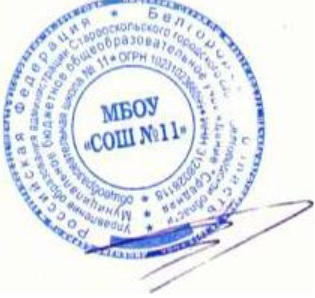 на заседании педагогического советапротокол от 29.06.2023г. № 12Утверждаю:Директор школы ________           Е.П. Дзюба                                                                                                               приказ от 29.06.2023г.  № 242КлассыМаксимально допустимая аудиторная недельная нагрузка (в академических часах)Максимально допустимая аудиторная недельная нагрузка (в академических часах)Максимально допустимый недельный объем нагрузки внеурочной деятельности (в академических часах)Классыпри 6-дневной неделе, не болеепри 5-дневной неделе, не болееНезависимо от продолжительности учебной недели, не более1-21102-42623101 классы (1 четверть)                                                    1 классы (2 четверть)             08.25 – 08.30               зарядка                             08.25 – 08.30                  зарядка08.30 -  09.05                                                  1. 08.30 -  09.0509.15 – 09.50                                                   2. 09.15 – 09.50           Динамический час                                                 Динамический час10.30 – 11.05                                                   3. 10.30 – 11.05                                                                                           4. 11.25 – 12.00                                1 классы (2 полугодие)    08.25 – 08.30                       зарядка1.    1. 08.30 -  09.102    2. 09.20 – 10.00Динамический час                                        3    3. 10.40 – 11.20                                                    4. 11.40 – 12.20                                                     5. 12.30 – 13.102-4 классы1полугодие - 2 полугодие                                      08.25 – 08.30                  зарядка1. 08.30 – 9.102. 09.20 – 10.003. 10.20 - 11.004. 11.20 – 12.005. 12.10 – 12.506. 13.00 – 13.40КлассыНепрерывная длительность (мин.), не болееНепрерывная длительность (мин.), не болееНепрерывная длительность (мин.), не болееНепрерывная длительность (мин.), не болееНепрерывная длительность (мин.), не болееКлассыпросмотр статических изображений на учебных досках и экранах отраженного свеченияпросмотр телепередачПросмотр динамических изображений на экранах отраженного свеченияработа с изображением на индивидуальном мониторе компьютера и клавиатуройпрослушивание аудиозаписипрослушивание аудиозаписи в наушниках1 - 21015151520103 - 4152020152015Общеобразовательные предметыКоличество баллов (ранг трудности)Математика8Русский язык, иностранный язык7Окружающий мир, информатика6Литературное чтение5Основы религиозных культур и светской этики4Изобразительное искусство и музыка3Технология2Физическая культура1№ п/пНазвание объединенияНаправление развития личностиКласс Кол-во час в неделюКабинет Дни недели1«Разговор о важном»Духовно-нравственное1АБ1102, Пн. 2«Основы логики и алгоритмики»Информационная культура1АБ1102, Ср. 3«Разговор о важном»Духовно-нравственное2 АБ1106,204Пн. 4«Основы логики и алгоритмики»Информационная культура2 АБ1106,204Ср. 5«Разговор о важном»Духовно-нравственное3 АБВ1105, 107,104Пн.6«Основы логики и алгоритмики»Общеинтеллектуальное3 АБВ 1105,107, 104Ср. 7«Разговор о важном»Духовно-нравственное4 АБВ1101,108, 103Пн. 8«Основы логики и алгоритмики»Общеинтеллектуальное4 АБВ 1101,108, 103Вт.Название и форма  детского объединенияКласс Кол-во часовКабинет День недели 1«Юные  пожарные»32ч15 чел104Ср., Пт. 2«ЮИД»42ч15 чел101, 108Пн., Вт. четверти1 классы2 классы3 классы4 классыI четверть01.09.2023г. -27.10.2023г.(8 недель)01.09.2023г. -27.10.2023г.(8 недель)01.09.2023г. -27.10.2023г.(8 недель)01.09.2023г. -27.10.2023г.(8 недель)II четверть06.11.2023 г. -29.12.2023г. (8 недель)06.11.2023 г. -29.12.2023г. (8 недель)06.11.2023 г. -29.12.2023г. (8 недель)06.11.2023 г. -29.12.2023г. (8 недель)III четверть09.01.2024 г. – 22.03.2024 г.(11 недель)09.01.2024 г. – 22.03.2024 г.(11 недель)09.01.2024 г. – 22.03.2024 г.(11 недель)09.01.2024 г. – 22.03.2024 г.(11 недель)IV четверть01.04.2024г. –  24.05.2024г.(7 недель и 5 дней)01.04.2024г. –  24.05.2024г.(7 недель и 5 дней)01.04.2024г. –  24.05.2024г.(7 недель и 5 дней)01.04.2024г. –  24.05.2024г.(7 недель и 5 дней)1 классы2 классы3 классы4 классыОсенние каникулы28.10.2023г. - 05.11.2023г. (9 дней)28.10.2023г. - 05.11.2023г. (9 дней)28.10.2023г. - 05.11.2023г. (9 дней)28.10.2023г. - 05.11.2023г. (9 дней)Зимние каникулы30.12.2023 г. – 08.01.2024 г.(10 дней)30.12.2023 г. – 08.01.2024 г.(10 дней)30.12.2023 г. – 08.01.2024 г.(10 дней)30.12.2023 г. – 08.01.2024 г.(10 дней)Весенние каникулы23.03.2024 г. – 31.03.2024 г.(9 дней)23.03.2024 г. – 31.03.2024 г.(9 дней)23.03.2024 г. – 31.03.2024 г.(9 дней)23.03.2024 г. – 31.03.2024 г.(9 дней)Летние каникулы25.05.2024 г. – 31.08.2024 г.(106 дней) 25.05.2024 г. – 31.08.2024 г.(106 дней)25.05.2024 г. – 31.08.2024 г.(106 дней)25.05.2024 г. – 31.08.2024 г.(106 дней)Дополнительные каникулы10.02.2024 г. – 18.02.2024 г.(9 дней)---Класс (параллель)Сроки проведения промежуточной годовой аттестации в переводных классах1-414-21 мая№ п/пНаименование мероприятийСроки проведенияОтветственный1.Рассмотрение на педагогическом совете (совещании при директоре) вопроса о разработке учебного плана начального общего образованияМарт-АпрельЗаместитель директора 2.Издание приказа «О формировании учебного плана МБОУ «СОШ №11» на 2023/2024» учебный годМарт Директор школы3.Заседание ШМО, классных руководителей по вопросу «О рассмотрении части учебного плана, формируемой участниками образовательных отношений»Март - апрельРуководители МО, классные руководители4.Анкетирование родителей (законныхпредставителей) с целью изученияобразовательных потребностейучащихся (дистанционно).Апрель-майКлассные руководители5.Родительские собрания родителей (законных представителей) учащихся с повесткой дня «О  разработке части учебного плана, формируемой участниками образовательных отношений» Апрель-майРуководители МО, классные руководители6.Формирование проекта учебного плана начального общего образованияМай - июньЗаместитель директора 7.Рассмотрение проектов учебных планов на заседаниях педагогического и Управляющего советов МБОУ «СОШ №11»Июнь -августЗаместитель директора8.Издание приказа «О внесении изменений в образовательную программу НОО»Июнь -августДиректор школыПредметКлассЧасы ОУВсего часов по уч.плануОбоснованиеФизическая культура1-413создание условий для реализации физкультурно-оздоровительной активности учащихся вне зависимости от уровня физической подготовки и уровня сформированности специфических умений по отдельным видам спортаКлассыПромежуточная годовая аттестацияПромежуточная годовая аттестацияПромежуточная годовая аттестацияКлассыПредмет Форма Периодичность1-3Русский языкДиктант с грамматическим заданием (письменно)Ежегодно, по окончании учебного года, в соответствии с календарным учебным графиком1-3МатематикаКонтрольная работа (письменно)Ежегодно, по окончании учебного года, в соответствии с календарным учебным графиком4Русский языкТестирование (письменно)Ежегодно, по окончании учебного года, в соответствии с календарным учебным графиком4МатематикаКонтрольная работа (письменно) Ежегодно, по окончании учебного года, в соответствии с календарным учебным графикомПредметныеобластиУчебные предметыКоличество  часов в неделюКоличество  часов в неделюКоличество  часов в неделюКоличество  часов в неделюКоличество  часов в неделюКоличество  часов в неделюКоличество  часов в неделюКоличество  часов в неделюПредметныеобластиУчебные предметы1 «А», 1 «Б»«Школа России»1 «А», 1 «Б»«Школа России»1 «А», 1 «Б»«Школа России»1 «А», 1 «Б»«Школа России»2 «А», 2 «Б»«Школа России»2 «А», 2 «Б»«Школа России»2 «А», 2 «Б»«Школа России»2 «А», 2 «Б»«Школа России»ПредметныеобластиУчебные предметыОбязательная(инвариантная ) частьЧасть, формируемая участниками образовательных отношенийВСЕГОИТОГООбязательная(инвариантная ) частьЧасть, формируемая участниками образовательных отношенийВСЕГОИТОГОРусский  язык и литературное чтениеРусский  язык55105510Русский  язык и литературное чтениеЛитературное  чтение448448Иностранный языкИностранный язык (английский язык)---224Математика и информатикаМатематика448448Обществознание  и естествознание (окружающий мир)Окружающий  мир224224ИскусствоМузыка112112ИскусствоИзобразительное искусство112112ТехнологияТехнология112112Физическая  культураФизическая  культура21362136Итого:20121462212346Наполняемость30/3027/28Дополнительные часыДополнительные часыДополнительные часыДополнительные часыДополнительные часыДополнительные часыДополнительные часыДополнительные часыАнглийский язык-4ПредметныеобластиУчебные предметыКоличество  часов в неделюКоличество  часов в неделюКоличество  часов в неделюКоличество  часов в неделюКоличество  часов в неделюКоличество  часов в неделюКоличество  часов в неделюКоличество  часов в неделюКоличество  часов в неделюКоличество  часов в неделюПредметныеобластиУчебные предметы3 «А», 3 «Б», 3»В»«Школа России»3 «А», 3 «Б», 3»В»«Школа России»3 «А», 3 «Б», 3»В»«Школа России»3 «А», 3 «Б», 3»В»«Школа России»3 «А», 3 «Б», 3»В»«Школа России»3 «А», 3 «Б», 3»В»«Школа России»4 «А», 4 «Б», 4 «В» «Школа России»4 «А», 4 «Б», 4 «В» «Школа России»4 «А», 4 «Б», 4 «В» «Школа России»4 «А», 4 «Б», 4 «В» «Школа России»ПредметныеобластиУчебные предметыОбязательная(инвариантная ) частьЧасть, формируемая участниками образовательных отношенийВСЕГОВСЕГОВСЕГОИТОГООбязательная(инвариантная ) частьЧасть, формируемая участниками образовательных отношенийВСЕГОИТОГОРусский  язык и литературное чтениеРусский  язык4444124412Русский  язык и литературное чтениеЛитературное  чтение444412339Родной язык и литературное чтение на родном языкеРодной язык(русский)0,50,50,50,51,50,50,51,5Родной язык и литературное чтение на родном языкеЛитературное чтение на родном языке (русском)0,50,50,50,51,50,50,51,5Иностранный языкИностранный язык (английский язык)22226226Математика и информатикаМатематика 4444124412Обществознание  и естествознание (окружающий мир)Окружающий  мир 22226226Основы религиозных культур и светской этикиОсновы религиозных культур и светской этики. Основы православной культуры-----113ИскусствоМузыка11113113ИскусствоИзобразительное искусство11113113ТехнологияТехнология 11113113Физическая  культураФизическая  культура 2133392139Итого:22123232322123Наполняемость25/26/2525/26/2525/26/2528/25/27Дополнительные часыДополнительные часыДополнительные часыДополнительные часыДополнительные часыДополнительные часыДополнительные часыДополнительные часыДополнительные часыДополнительные часыДополнительные часыДополнительные часыАнглийский язык66ПредметКлассКол-вочасовПрограммыПрограммыПрограммыУчебникУчебникУчебникУчебникПредметКлассКол-вочасовСборник, вид программыАвторГод изданияАвторНазваниеГод изданияОбеспеченностьРусский язык1АБ4Федеральная рабочая программа начального общего образования предмета «Русский язык» (для 1-4 классов общеобразовательных организаций). Москва. Институт стратегии развития образования.2022Горецкий В.Г., Кирюшкин В.А., Виноградская Л.А.,Бойкина М.В.Азбука. В 2-х частях. Учебник для общеобразовательных учреждений с приложением на электронном носителе.- М.: Просвещение 2023100%Русский язык1АБ4Федеральная рабочая программа начального общего образования предмета «Русский язык» (для 1-4 классов общеобразовательных организаций). Москва. Институт стратегии развития образования.2022Канакина В.П., Горецкий В.Г.Русский язык, 1 кл.Учебник для общеобразовательных учреждений с приложением на электронном носителе. -М.: Просвещение2023100%Русский язык2АБ4Федеральная рабочая программа начального общего образования предмета «Русский язык» (для 1-4 классов общеобразовательных организаций). Москва. Институт стратегии развития образования.2022Канакина В.П., Горецкий В.Г.Русский язык, 2 кл. Учебник для общеобразовательных учреждений с приложением на электронном носителе. -М.: Просвещение2023100%Русский язык3АБВ4Русский язык. Примерные рабочие программы. Предметная линия учебников системы «Школа России». 1-4 классы: пособие для учителей общеобразовательных организаций. М.: ПросвещениеКанакина В.П., Горецкий В.Г.2020Канакина В.П., Горецкий В.Г.Русский язык, 3 кл. Учебник для общеобразовательных учреждений с приложением на электронном носителе. -М.: Просвещение2020100%Русский язык4АБВ4Русский язык. Примерные рабочие программы. Предметная линия учебников системы «Школа России». 1-4 классы: пособие для учителей общеобразовательных организаций. М.: ПросвещениеКанакина В.П., Горецкий В.Г.2020Канакина В.П., Горецкий В.Г.Русский язык, 4 кл. В 2-х частях.Учебник для общеобразовательных учреждений с приложением на электронном носителе. -М.: Просвещение2021,2023100%Родной язык (русский)3-4По 0,5Примерная программа по учебному предмету «Русский родной язык»Для образовательных организаций, реализующих программы начального общего образования Александрова О.М., Вербицкая Л. А, Богданов С. И., Казакова Е. И., Кузнецова М. И., Петленко Л. В., Романова В. Ю., Рябинина Л. А., Соколова О. В.2017О.А. Александрова и др.Русский родной язык. 1-4 класс: учеб. Для общеобразовательных организаций. – М.: Просвещение, Учебная литература202050%ПредметКлассКол-вочасовПрограммыПрограммыПрограммыУчебникУчебникУчебникУчебникПредметКлассКол-вочасовНазвание (вид)АвторГод изданияАвторНазваниеГод изданияОбеспеченностьЛитературное чтение1АБ4Федеральная рабочая программа начального общего образования предмета «Литературное чтение» (для 1-4 классов общеобразовательных организаций). Москва. Институт стратегии развития образования.2022Климанова Л.Ф.,Горецкий В.Г., Голованова М.В., Виноградская Л.А., Бойкина М.В.Литературное чтение, 1 класс.Учебник для общеобразовательных учреждений с приложением на электронном носителе. -М.: Просвещение 2023100%Литературное чтение2АБ4Федеральная рабочая программа начального общего образования предмета «Литературное чтение» (для 1-4 классов общеобразовательных организаций). Москва. Институт стратегии развития образования.2022Климанова Л.Ф., Голованова М.В., Горецкий В.Г.Литературное чтение, 2 класс.Учебник для общеобразовательных учреждений с приложением на электронном носителе. -М.: Просвещение2023100%Литературное чтение3АБВ4Литературное чтение. Примерные рабочие программы. Предметная линия учебников системы «Школа России». 1-4 классы: пособие для учителей общеобразовательных организаций. М.: ПросвещениеКлиманова Л.Ф.,Бойкина М.В. 2019Климанова Л.Ф., Голованова М.В., Горецкий В.Г.Литературное чтение, 3 класс.Учебник для общеобразовательных учреждений с приложением на электронном носителе. -М.: Просвещение2021,2022100%Литературное чтение4АБВ3Литературное чтение. Примерные рабочие программы. Предметная линия учебников системы «Школа России». 1-4 классы: пособие для учителей общеобразовательных организаций. М.: ПросвещениеКлиманова Л.Ф.,Бойкина М.В. 2019Климанова Л.Ф., Голованова М.В., Горецкий В.Г.Литературное чтение, 4 класс.В 2-х ч.Учебник для общеобразовательных учреждений с приложением на электронном носителе. -М.: Просвещение2021,2023100%Литературное чтение на родном языке (русском)3АБВРабочая программак учебникуН.Е. Кутейниковой, О.В. Синёвой, Л.В. Дудовой«Литературное чтение на родном (русском) языке»под редакцией С.И. Богдановадля 3 классаобщеобразовательных организаций. - М.: ООО «Русскоеслово — учебник»Кутейникова Н.Е., Синёва О.В.2021Кутейникова Н.Е., Синёва О.В. /Под ред. Богданова С.И.Литературное чтение на родном (русском) языке (в 2-х частях).  3 класс. Учебник. – М.:«Русское слово»202180%4АБВРабочая программак учебникуН.Е. Кутейниковой, О.В. Синёвой, Л.В. Дудовой«Литературное чтение на родном (русском) языке»под редакцией С.И. Богдановадля 3 классаобщеобразовательных организаций. - М.: ООО «Русскоеслово — учебник»Кутейникова Н.Е., Синёва О.В.2021Кутейникова Н.Е., Синёва О.В. /Под ред. Богданова С.И.Литературное чтение на родном (русском) языке (в 2-х частях).  4 класс. Учебник. –М.:«Русское слово»202180%ПредметКлассКол-вочасовПрограммыПрограммыПрограммыУчебникУчебникУчебникПредметКлассКол-вочасовНазвание (вид)АвторГод изданияАвторНазваниеГод изданияОбеспеченностьАнглийский язык2АБ2Английский язык: программа: 2-4 классы – М: ВЕНТАНА-ГРАФВербицкая М.В.2017Быкова Н. И., Дули Д., Поспелова М. Д. и др.Английский язык, 2 класс: учебник для учащихся общеобразовательных учреждений. В 2-х ч..: М.:Просвещение2023100%Английский язык3АБВ2Английский язык: программа: 2-4 классы – М: ВЕНТАНА-ГРАФВербицкая М.В.2017Вербицкая М.В., Б. Эббс, Э. Уорелл, Оралова О.В.Английский язык, 3 класс: учебник для учащихся общеобразовательных учреждений. В 2-х ч. - М.:ВЕНТАНА-ГРАФ2020,2022100%Английский язык4АБВ2Английский язык: программа: 2-4 классы – М: ВЕНТАНА-ГРАФВербицкая М.В.2017Вербицкая М.В., Б. Эббс, Э. Уорелл, Э. Уорд / Под ред. Вербицкой М.В.Английский язык. 4 класс: учебник для учащихся общеобразовательных учреждений. В 2-х ч. - М.:ВЕНТАНА-ГРАФ2021100%ПредметКлассКол-вочасовПрограммыПрограммыПрограммыУчебникУчебникУчебникПредметКлассКол-вочасовНазвание (вид)АвторГод изданияАвторНазваниеГод изданияОбеспеченностьМатематика1АБ4Примерная рабочая программа начального общего образования предмета «Математика». Одобрена решением федерального учебно-методического объединения. Протокол 3/21 от 27.09.2021г.2021Моро М.И., Волкова С.И., Степанова С.В.Математика, 1 кл., ч. 1-2.Учебник для общеобразовательных учреждений с приложением на электронном носителе. - М.: Просвещение2023100%Математика2АБ4Математика.Примерные рабочие программы. Предметная линия учебников системы «Школа России». 1-4 классы: пособие для учителей общеобразовательных организаций. М.: ПросвещениеМоро М.И., Волкова С.И., Степанова С.В. и др.2019Моро М.И., Волкова С.И., Степанова С.В.Математика, 2кл. ч. 1-2 Учебник для общеобразовательных учреждений с приложением на электронном носителе. -М.: Просвещение2023100%3АБВ4Математика.Примерные рабочие программы. Предметная линия учебников системы «Школа России». 1-4 классы: пособие для учителей общеобразовательных организаций. М.: ПросвещениеМоро М.И., Волкова С.И., Степанова С.В. и др.2019Моро М.И., Волкова С.И., Степанова С.В.Математика, 3 кл., ч. 1-2.Учебник для общеобразовательных учреждений с приложением на электронном носителе. -М.: Просвещение2022100%4АБВ4Математика.Примерные рабочие программы. Предметная линия учебников системы «Школа России». 1-4 классы: пособие для учителей общеобразовательных организаций. М.: ПросвещениеМоро М.И., Волкова С.И., Степанова С.В. и др.2019Моро М.И., Волкова С.И., Степанова С.В.Математика, 4 кл., ч. 1-2.Учебник для общеобразовательных учреждений с приложением на электронном носителе. -М.: Просвещение2022, 2023100%ПредметКлассКол-вочасовПрограммыПрограммыПрограммыУчебникУчебникУчебникПредметКлассКол-вочасовНазвание (вид)АвторГод изданияАвторНазваниеГод изданияОбеспеченностьОкружающий мир1 АБ2Федеральная рабочая программа начального общего образования предмета «Русский язык» (для 1-4 классов общеобразовательных организаций). Москва. Институт стратегии развития образования.2022Плешаков А.А. Окружающий мир, 1 кл. Учебник для общеобразовательных учреждений с приложением на электронном носителе.-М.: Просвещение 2023100%Окружающий мир2АБ2Федеральная рабочая программа начального общего образования предмета «Русский язык» (для 1-4 классов общеобразовательных организаций). Москва. Институт стратегии развития образования.2022Плешаков А.А. Окружающий мир, ч. 1-2,  2 кл.Учебник для общеобразовательных учреждений с приложением на электронном носителе.-  М.: Просвещение2023100%Окружающий мир3АБВ2Окружающий мир.Рабочие программы. Предметная линия учебников системы «Школа России». 1-4 классы: пособие для учителей общеобразовательных организаций. М.: ПросвещениеПлешаков А.А2019Плешаков А.А. Окружающий мир, 3 кл. Учебник для общеобразовательных учреждений с приложением на электронном носителе.-М.: Просвещение 2022100%Окружающий мир4АБВ2Окружающий мир.Рабочие программы. Предметная линия учебников системы «Школа России». 1-4 классы: пособие для учителей общеобразовательных организаций. М.: ПросвещениеПлешаков А.А2019Плешаков А.А. Окружающий мир, 4 кл. Учебник для общеобразовательных учреждений с приложением на электронном носителе.-М.: Просвещение 2021,2023100%ПредметКлассКол-вочасовПрограммыПрограммыПрограммыУчебникУчебникУчебникПредметКлассКол-вочасовНазвание (вид)АвторГод изданияАвторНазваниеГод изданияОбеспеченностьТехнология1АБ1Примерная рабочая программа начального общего образования предмета «Технология». Одобрена решением федерального учебно-методического объединения. Протокол 3/21 от 27.09.2021г.2021Лутцева Е.А., Зуева Т.П.Технология, 1 класс.Учебник для общеобразовательных учреждений с приложением на электронном носителе. -М.: Просвещение2023100%Технология2АБ1Технология.Сборник примерных рабочих программ. Предметная линия учебников систем «Школа России» и «Перспектива». 1-4 классы: пособие для учителей общеобразовательных учреждений. –М.: ПросвещениеРоговцева Н.И., Анащенкова С.В.2019Лутцева Е.А., Зуева Т.П.Технология, 2 класс.Учебник для общеобразовательных учреждений с приложением на электронном носителе. -М.: Просвещение2023100%Технология3АБВ1Технология.Сборник примерных рабочих программ. Предметная линия учебников систем «Школа России» и «Перспектива». 1-4 классы: пособие для учителей общеобразовательных учреждений. –М.: ПросвещениеРоговцева Н.И., Анащенкова С.В.2019Лутцева Е.А., Зуева Т.П.Технология, 3 класс.Учебник для общеобразовательных учреждений с приложением на электронном носителе. -М.: Просвещение2022100%Технология4АБВ2Технология.Сборник примерных рабочих программ. Предметная линия учебников систем «Школа России» и «Перспектива». 1-4 классы: пособие для учителей общеобразовательных учреждений. –М.: ПросвещениеРоговцева Н.И., Анащенкова С.В.2019Роговцева Н.И., Богданова Н.В., Добромыслова Н.В.Технология, 4класс.Учебник для общеобразовательных учреждений с приложением на электронном носителе. -М.: Просвещение2019100%ПредметКлассКол-вочасовПрограммыПрограммыПрограммыУчебникУчебникУчебникУчебникПредметКлассКол-вочасовНазвание (вид)АвторГод изданияАвторНазваниеГод изданияОбеспеченностьИзобразительное искусство1АБ1Примерная рабочая программа начального общего образования предмета «Изобразительное искусство» (для 1-4 классов образовательных организаций). Одобрена решением федерального учебно-методического объединения. Протокол 3/21 от 27.09.2021г.2021Неменская Л.А. ./ Под ред. Неменского Б.М. Изобразительное искусство. Ты изображаешь, украшаешь и строишь. 1 класс. -М.: Просвещение2023100%Изобразительное искусство2АБ1Изобразительное искусство.Сборник примерных рабочих программ.Предметная линия учебников под ред. Б.М. Неменского. 1-4 классы. Предметная линия учебников под редакцией Б.М. Неменского. 5-8 классы:Учебное пособие для общеобразовательных организаций. -М.: ПросвещениеНеменский Б.М., Неменская Л.А., Горяева Н.А. 2020Коротеева Е.И./ Под ред. Неменского Б.М. Изобразительное искусство. Искусство и ты. 2 класс. –  М.: Просвещение2023100%3АБВ1Изобразительное искусство.Сборник примерных рабочих программ.Предметная линия учебников под ред. Б.М. Неменского. 1-4 классы. Предметная линия учебников под редакцией Б.М. Неменского. 5-8 классы:Учебное пособие для общеобразовательных организаций. -М.: ПросвещениеНеменский Б.М., Неменская Л.А., Горяева Н.А. 2020Неменская Л.А. Изобразительное искусство. 3 класс. –  М.: Просвещение2022100%4АБВ1Изобразительное искусство.Сборник примерных рабочих программ.Предметная линия учебников под ред. Б.М. Неменского. 1-4 классы. Предметная линия учебников под редакцией Б.М. Неменского. 5-8 классы:Учебное пособие для общеобразовательных организаций. -М.: ПросвещениеНеменский Б.М., Неменская Л.А., Горяева Н.А. 2020Неменская Л.А. Изобразительное искусство.  4 класс. –М.: Просвещение2021,2023100%ПредметКлассКол-вочасовПрограммыПрограммыПрограммыУчебникУчебникУчебникОбеспеченностьПредметКлассКол-вочасовНазвание (вид)АвторГод изданияАвторНазваниеГод изданияОбеспеченностьМузыка1АБ1Примерная рабочая программа начального общего образования предмета «Музыка» (для 1-4 классов образовательных организаций). Одобрена решением федерального учебно-методического объединения. Протокол 3/21 от 27.09.2021г.2021Критская Е.Д.Сергеева Г.П., Шмагина Т.С.Музыка. 1 кл.: учебник для общеобразовательных учреждений. - М.: Просвещение2023100%2АБ1Музыка. 1-4 классы. Рабочие программы. Предметная линия учебников Г.П. Сергеевой, Е.Д. Критской.-М.: ПросвещениеСергеева Г.П., Критская Е.Д., Шмагина Т.С. 2019Критская Е.Д.Сергеева Г.П., Шмагина Т.С.Музыка. 2 кл.: учебник для общеобразовательных учреждений. - М.: Просвещение2023100%3АБВ1Музыка. 1-4 классы. Рабочие программы. Предметная линия учебников Г.П. Сергеевой, Е.Д. Критской. Пособие для учителей общеобразовательных организаций -М.: ПросвещениеСергеева Г.П., Критская Е.Д., Шмагина Т.С. 2019Критская Е.Д.Сергеева Г.П., Шмагина Т.С.Музыка. 3 кл.: учебник для общеобразовательных учреждений. - М.: Просвещение2021100%4АБВ1Музыка. 1-4 классы. Рабочие программы. Предметная линия учебников Г.П. Сергеевой, Е.Д. Критской. Пособие для учителей общеобразовательных организаций.-М.: ПросвещениеСергеева Г.П., Критская Е.Д., Шмагина Т.С. 2019Критская Е.Д.Сергеева Г.П., Шмагина Т.С.Музыка. 4 кл.: учебник для общеобразовательных учреждений. - М.: Просвещение2021100%ПредметКлассКол-вочасовПрограммыПрограммыПрограммыУчебникУчебникУчебникПредметКлассКол-вочасовНазвание (вид)АвторГод изданияАвторНазваниеГод изданияОбеспеченностьОсновы религиозных культур и светской этики.Основы православной культуры4АБВ1Духовно-нравственная культура. Православная культура: Концепция и учебные программы (детский сад  - школа  (1-11 годы) – вуз). - М.: Центр поддержки культурно-исторических традиций Отечества/ Шевченко Л.Л.2019Шевченко Л.Л.Васильева О.Ю., Кульберг А.С., Корытко О.В. и др./ под науч. ред. Васильевой О.Ю.Основы религиозных культур и светской этики. Основы православной культуры. 4 класс. Учебник.  В 2 ч. М.:Просвещение2023100%ПредметКлассКол-вочасовПрограммыПрограммыПрограммыУчебникУчебникУчебникОбеспеченностьПредметКлассКол-вочасовНазвание (вид)АвторГод изданияАвторНазваниеГод изданияОбеспеченностьФизическая культура1АБ3Примерная рабочая программа начального общего образования предмета «Физическая культура» (для 1-4 классов образовательных организаций). Одобрена решением федерального учебно-методического объединения. Протокол 3/21 от 27.09.2021г.2021Матвеев А.П.Физическая культура, 1 кл.-М.:Просвещение2020100%Физическая культура2АБ3Физическая культура. Примерные рабочие программы. Предметная линия учебников В.И. Ляха. 1-4 классы: учебное пособие для общеобразовательных организаций. – М.: ПросвещениеЛях В.И.2019Матвеев А.П.Физическая культура,2кл.-М.:Просвещение2019100%Физическая культура3АБВ3Физическая культура. Примерные рабочие программы. Предметная линия учебников В.И. Ляха. 1-4 классы: учебное пособие для общеобразовательных организаций. – М.: ПросвещениеЛях В.И.2019Лях В.И.Физическая культура 1-4 кл.М.: Просвещение2020100%Физическая культура4АБВ3Физическая культура. Примерные рабочие программы. Предметная линия учебников В.И. Ляха. 1-4 классы: учебное пособие для общеобразовательных организаций. – М.: ПросвещениеЛях В.И.2019Лях В.И.Физическая культура 1-4 кл.М.:Просвещение2017100%ПредметКлассКол-воучащихсяРабочая тетрадьРабочая тетрадьРабочая тетрадьОбеспеченностьПредметКлассКол-воучащихсяАвторНазвание, издательствоГод изданияОбеспеченностьРусский язык1АБ56Горецкий В.Г.,  Федосова Н.А.  Прописи. 1класс. В 4 частях./ -  М.: Просвещение2023100%Русский язык1АБ56Канакина В.П.Русский язык. Рабочая тетрадь. 1класс. – М.: Просвещение2023100%Русский язык2АБ76Канакина В. П. Русский язык. Рабочая тетрадь. 2 класс. В 2 частях. Часть 1. Часть 2– М.: Просвещение2023100%Русский язык2 (ОВЗ)1Комарова С. В., Головкина Т. М.,Речевая практика. 2 класс. Рабочая тетрадь (для обучающихся с интеллектуальными нарушениями). – М.: Просвещение2023100%Русский язык3АБВ52Канакина В. П. Русский язык. Рабочая тетрадь. 3 класс. В 2 частях. Часть 1. Часть 2. – М.: Просвещение2023100%Русский язык4АБВ57Канакина В. П. Русский язык. Рабочая тетрадь. 4 класс. В 2 частях. Часть 1. Часть 2. – М.: Просвещение2023100%Литературное чтение1АБ56Бойкина М. В., Виноградская Л. А.Литературное чтение. Рабочая тетрадь. 1 класс. – М.: Просвещение2023100%Литературное чтение2АБ76Бойкина М. В., Виноградская Л. А.Литературное чтение. Рабочая тетрадь. 1 класс. – М.: Просвещение2023100%Литературное чтение3АБВ52Бойкина М. В., Виноградская Л. А.Литературное чтение. Рабочая тетрадь. 1 класс. – М.: Просвещение2023100%Литературное чтение4АБВ57Бойкина М. В., Виноградская Л. А.Литературное чтение. Рабочая тетрадь. 1 класс. – М.: Просвещение2023100%Литературное чтение3АБВ52Кутейникова Н.Е., Синёва О.В.Рабочая тетрадь к учебнику Н.Е. Кутейниковой, О.В. Синёвой «Литературное чтение на родном (русском) языке». 3 класс. – М.: Русское слово2023100%Литературное чтение4АБВ57Кутейникова Н.Е., Синёва О.В.Рабочая тетрадь к учебнику Н.Е. Кутейниковой, О.В. Синёвой «Литературное чтение на родном (русском) языке». 4 класс. – М.: Русское слово2023100%Английский язык2АБ76Быкова Н. И., Дули Д., Поспелова М. Д. и др.Английский язык. 2 класс. Рабочая тетрадь. – М.: Просвещение2023100%Английский язык3АБВ52Вербицкая М.В., Эббс Б., Уорелл Э., Уорд Э. Под ред. Вербицкой М.В. Английский язык. 3 класс. Рабочая тетрадь. – М.: Просвещение2023100%Английский язык4АБВ57Вербицкая М.В., Эббс Б., Уорелл Э., Уорд Э. Под ред. Вербицкой М.В. Английский язык. 4 класс. Рабочая тетрадь. – М.: Просвещение2023100%1АБ56Волкова С. И. Математика. Проверочные работы.  1 класс. – М.: Просвещение2023100%2(ОВЗ)1Алышева Т. В. Математика. Рабочая тетрадь. 2 класс. В 2 ч. Часть 1, 2 (для обучающихся с интеллектуальными нарушениями). – М.: Просвещение2023100%2АБ76Моро М. И., Волкова С. И. Математика. Рабочая тетрадь. 2 класс. В 2 частях. Часть 1. – М.: Просвещение2023100%76Волкова С. И. Математика. Проверочные работы.  2 класс. – М.: Просвещение2023100%3АБВ52Моро М. И., Волкова С. И. Математика. Рабочая тетрадь. 3 класс. В 2 частях. Часть 1. – М.: Просвещение2023100%52Волкова С. И. / Математика.Проверочные работы.  3 класс. – М.: Просвещение2023100%4АБ57Моро М. И., Волкова С. И. Математика. Рабочая тетрадь. 4 класс. В 2 частях. Часть 1. – М.: Просвещение2023100%57Волкова С. И. / Математика.Проверочные работы.  4 класс. – М.: Просвещение2023100%Окружающий мир1АБ56Плешаков А. А., Крючкова Е. А. Окружающий мир. Рабочая тетрадь. 1 класс. В 2 частях. Часть 1, 2. – М.: Просвещение2023100%2АБ76Плешаков А. А., Крючкова Е. А. Окружающий мир. Рабочая тетрадь. 2 класс. В 2 частях. Часть 1, 2. – М.: Просвещение2023100%2(ОВЗ)1Матвеева Н.Б., Попова  М.А.Мир природы и человека. Рабочая тетрадь. 2 класс. В 2 ч. Часть 1, 2 (для обучающихся с интеллектуальными нарушениями). – М.: Просвещение2023100%3АБВ52Плешаков А. А., Крючкова Е. А. Окружающий мир. Рабочая тетрадь. 3 класс. В 2 частях. Часть 1, 2. – М.: Просвещение2023100%4АБВ57Плешаков А. А., Крючкова Е. А. Окружающий мир. Рабочая тетрадь. 4 класс. В 2 частях. Часть 1, 2. – М.: Просвещение2023100%Комплексные проверочные работы1АБ56Канакина В.ПКомплексная проверочная работа: практические материалы. 1 класс. – М.: Русское слово2023100%2АБ76Канакина В.П., Щёголева Г.С..Комплексная проверочная работа: практические материалы. 2 класс. – М.: Русское слово2023100%3АБВ52Канакина В.П., Щёголева Г.С.Комплексная проверочная работа: практические материалы. 3 класс. – М.: Русское слово2023100%4АБВ57Канакина В.ПКомплексная проверочная работа: практические материалы. 4 класс. – М.: Русское слово2023100%